MEETING MINUTES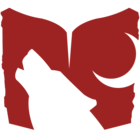 Lakeland Ridge Parent CouncilTuesday September 18 6:30pm |  Mr. MarshallMr. Marshall, PrincipalMs. Kerr, Assistant Principal (Jr High)Ms. Ference, Assistant Principal (Elementary)10 Parents & Agenda	The minutes for June were unavailable; deferred to October meeting. Agenda approved as is. The Board, Administration and parents were introduced. April Childs was nominated as the new Chair. A motion to elect April was made by Mandy Isaac and seconded by Kristine Haug. All present voted in favor, and April was confirmed as the new Chair.Mandy Isaac was nominated as the returning Vice-Chair. A motion to re-elect Mandy was made by Kerri Holmes and seconded by Kirsten Hamilton. All present voted in favor, and Mandy was re-confirmed as the Vice-Chair.Kerri Holmes was nominated as the new Secretary. A motion to elect Kerri was made by Mandy Isaac and seconded by Kelly Beesley. All present voted in favor, and Kerri was confirmed as the new Secretary.  ReportsEIPS Board Trustee  Annette Hubik unable to attend and sends her regrets.  See attached Report.  Note that discussion took place regarding many parents indicating they did not receive any call from bus drivers. Mr. Marshall will be passing this information along. Final funding for the school will be approved as of September 30, enrollment is still fluctuating and final funding for the school will be approved then.   Administration Report Thanks to all for the great turnout on Meet the Teacher Night.  Overall very positive feedback on format. First 8 Days – LLR is a Leader in Me school; due to the high turnover from boundary changes, the school decided to start the first 8 days working with the 8 Leader in Me Habits. It was felt this laid excellent front-end relationship building amongst the students and teachers. Overall approximately 200 students left LLR with the boundary changes, and 200 new were added.  Slightly less students in elementary grades, slightly more students in Jr High. Each week there will be a Welcome Activity at morning recess for students to mingle.  Grades 1-3 was week of Sept 17; Grades 4-6 and 7-9 week of Sept 24. Terry Fox Run September 21, students encouraged to bring a Tooney for Terry.Budget – 752 students as of day of this meeting. Budget looking to be approximately $4.5M; 96% of this is dedicated to staffing.  More information will be coming in October once final budget is approved. Buddy System in place – new and existing students are paired up while everyone gets familiar with the building and our routines. Buddy Classes – young and older classes will be paired up throughout the year to do various activities such as buddy reading.  Buddy Bench – is available on the school grounds for anyone who is looking for a buddy to play with at recess.  Please encourage your child to be aware of the Buddy Bench, in case they need it, or if they see someone sitting there to “be their buddy”!Mental Health Capacity Building (formerly KEYS) Erin Dawson-Myers unable to attend and sends her regrets. Check out Strathcona County’s webpage to learn more about this program. Parent Action Society (PAS) Amy Dieser unable to attend and sends her regrets; she provided an update for Mandy Isaac to presentFirst PAS meeting of the year is Sept 20 @ 6:30pm, everyone welcome. Agenda is on PAS LLR webpage. Thank you for supporting hot lunch.  The next order period will be in November. Unfortunately, late orders cannot be accepted.  If you can help in any way with hot lunch, even if it’s not the full hour, please reach out if you haven’t already done so, or just show upADmazing coupon books are being sold by the drama dept. Purchasing a book helps support the drama club.  More information on ordering is coming.  New this year, the coupon book you purchase can link to an APP so you don’t have to remember to physically bring the big book with you each time!Movie Night is Sept 28.  All families welcome.  A silent auction and light concession will be available. The movie is Guardians of the Galaxy. Help is always needed and welcome, please connect with PAS or come to the meeting to get involved.  A reminder email with further details will be issued shortly. Stay tuned to Facebook and your email for sneak peeks of the Silent Auction items, there are some great ones!PAS AGM is October 23; at this meeting PAS executive positions will be elected.  We do have some resigning executive roles and would also love to get some fresh ideas and faces. Please come, even if you have no desire to fill a position. Old BusinessNo old business to discuss. New BusinessLLR School Council Meeting Calendar will be set by Mr. Marshall and new Chair shortly. Time will be 6:30, and childcare will be available.  There are no meetings in December or June. School Education Plan Development is a 3-year cycle.  Inclusive of school, district and provincial goals. Funding will help support these goals and initiatives. LLR looks to continue with its three core goals of:LiteracyNumeracyCharacter Development/CitizenshipSchool Council Goals (4-year plan) to be reviewed and strategies set next meeting in October. Parents as PartnersParent Awareness and EngagementSchool Council Events and Initiatives: PAT resultsFeesBudgetNew ideas were discussed, including presentation on Confident Kids and Family DanceStudent Lighthouse will be picking specific charity for the Cash for Care fundraising initiative.  The charity initiative this year is about Animal Rescues. Round TableCobbs Bread Fundraising - Looking for an easy way to fundraise without spending an extra penny?  Cobb’s Bread in Lakeland Ridge has an easy fundraising program! When you make your purchase at Cobbs, just say you are with Lakeland Ridge School and they will automatically donate 5% of your purchase price back to the school!It was suggested to add school sport tryouts and a list of the school clubs (and when they run) onto the school website. Mr. Marshall will look into getting this actioned. TBD (October), 6:30pm, Lakeland Ridge School LibraryMotion to adjourn was made at 7:25pm and was passed unanimously. Contact Parent CouncilEmail: llrschoolcouncil@gmail.comWebsite: http://lakelandridge.ca/parent-info/school-council